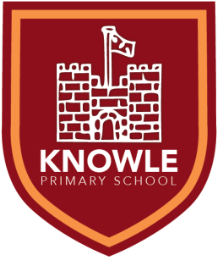 DescriptionKey Stage 1/2 Tutor TeacherThe Learning Academies Trust (LAT) are looking to appoint a passionate, driven and highly motivated Key Stage 1/2 Tutor Teacher to join our team at Knowle Primary School. Having recently received an Ofsted ‘GOOD’ rating in June 2021, Knowle Primary School is rapidly progressing and is seeking to appoint a dynamic, creative and talented Full Time Key Stage 1/2 Tutor Teacher, who strives for perfection and wants to make a huge difference on the lives of our children. We want a teacher who is willing to go the extra mile for our children and work tenaciously in being able to close gaps in learning developed over the COVID pandemic. The successful candidate will have a range of responsibilities but will ultimately be responsible for:Tutoring children daily in Key Stage 1/2 in an area of school focus (Reading, Writing or Maths)Modeling consistent ‘Outstanding Teaching Practice’ through their tutoring sessions.Support the progression of children they tutor in being able to close the gaps in learning that have developedSupporting all colleagues and working as part of a team to raise standards/outcomes across the schoolBeing a role model to our children and recognising that ‘Disadvantage or the Pandemic’ will not be a barrier to their achievementsDelivering the highest outcomes for our all of our childrenGiven the current circumstances we will be holding school visits/tours after school, in person. This will be with the Head of School/Executive Headteacher. In order to attend one of these meetings please contact the school office on 01752 365364 to book on. NQT’s/ECT’s are welcome to apply.PLEASE NOTE, NQT’s or ECT’s will not be able to use this employment as part of their induction period as the role will not meet the full criteria of NQT/ECT induction.An application form and further details are available to download from the Learning Academies Trust’s and school’s websites: www.learningat.uk/recruitment/ / www.knowle-plymouth.co.uk/
Postal applications should be addressed to Cameron Lancaster at the address above; email applications should be marked for the attention of Cameron Lancaster and sent to hr@learningat.uk.Closing date:	Wednesday 1st December 2021
Interviews:  	Monday 6th December 2021With eight individual primary schools, the Learning Academies Trust is the largest primary school trust in Plymouth and the first education employer in Plymouth to achieve the Livewell Southwest Wellbeing at Work Bronze Award. The Trust is committed to supporting the wellbeing of all staff and is proud to work closely with official bodies to ensure we have a holistic approach to staff wellbeing.We are committed to safeguarding and promoting the welfare of children and we expect all staff to share this commitment.  This post is exempt from the Rehabilitation of Offenders Act 1974; pre-employment checks will be carried out; references will be sought for all shortlisted candidates and all shortlisted candidates will be requested to complete a questionnaire about any convictions or adult cautions that are unspent.  Guidance will be given to those shortlisted. Appointment is subject to an Enhanced DBS.Job TitleKey Stage 1/2 Tutor TeacherSchoolKnowle Primary School, Ringmore Way, Plymouth, PL5 3QGJob TypeTemporary (until 31/08/2022)Salary / GradeMPS 1-6 Actual Salary£25,714 - £36,961 (Depending on Experience)Application Closing DateMidday on Wednesday 1st December 2021Interview DateMonday 6th December 2021Job Start DateMonday 4th January 2022